令和元年６月７日泉区歯科医師会会員各位泉区歯科医師会 医保講習会・納涼会のお知らせ泉区歯科医師会会長　宮内　錦一厚生理事　吉野壮一郎医療保険理事　小野清一郎木々の緑深くなり、会員の皆様におかれましては益々ご発展のこととお喜び申し上げます。今回は、医療保険理事が小野から佐藤佑輔先生に代わって初めての医療保険講習会となります。さて、来年度の診療報酬改定まで１年を切っておりますが、皆さんは現在の取扱いにおいて熟知されておりますでしょうか？算定する方法が分からないから、折角行った処置に対して何も算定できなかったという御経験はないでしょうか？また、知らぬ間に算定漏れとなっていることもあるのではないかと思います。　今年は取扱いを知っている人と知らなかった人を比較しながら、増点する算定方法のコツをお伝えできればと考えております。早くも夏の暑さを感じさせる日が続き、先月には東京都内で５月としては史上初の３日連続真夏日を記録しております。夏と言えばＢＢＱ～　バーベキューでございます！講習会で疲れた後は、ＢＢＱで夏の暑さをパァ～～～っと吹き飛ばしましょう！！多くの先生方の御参加をお待ちしております。※ＢＢＱですので、多少汚れても良いような服装で御参加されることをお勧めいたします。※講習会と納涼会は別会場となりますので、御注意ください。記【日　時】　令和元年7月27日（土）第１部　医療保険講習会　　午後５：００～６：３０【内　容】　①　令和元年度医療保険目玉冊子の配布と解説　　②　Ｑ＆Ａ【会　場】　アットビジネスセンター横浜西口駅前　会議室　６階602号https://abc-kaigishitsu.com/yokohama/nishiguchi/access.html第２部　納涼会　　　　　　午後７：００～９：００【会　場】　デジキューBBQガーデン 横浜ジョイナス店（横浜ジョイナス屋上）https://digiq.jp/joinus/以上　参加を御希望の先生は、7月13日までに下記に御記入の上ＦＡＸ 045－813－5504 （よしの歯科クリニック）又はメールsouyoshino@msn.comまで御返信をお願いいたします。～～～～～～～～～～～～～～～～～キリトリ～～～～～～～～～～～～～～～～医療保険講習会のみ参加　　納涼会のみ参加　　どちらも参加〇を付けてください。お名前：　　　　　　　　　　　　　　　　　－講習会会場案内図－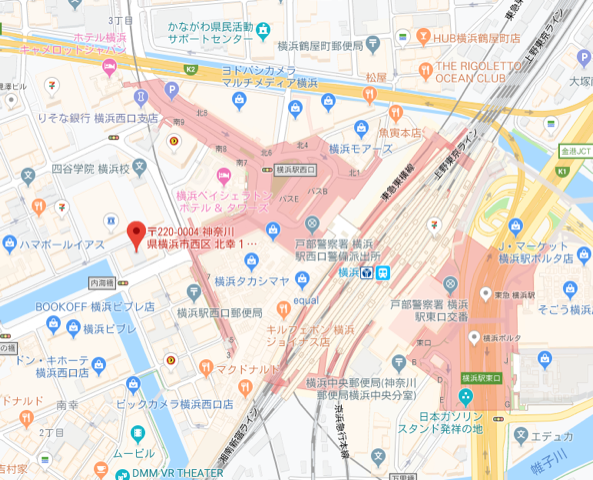 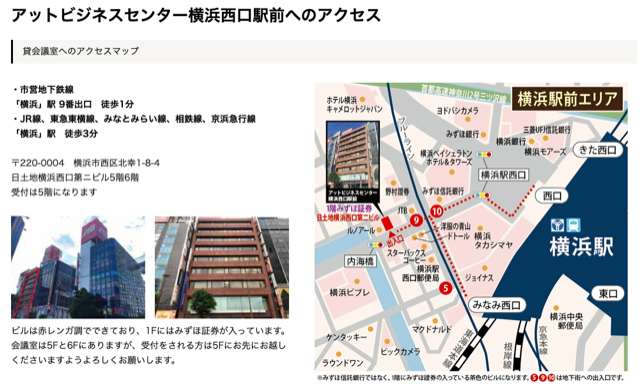 